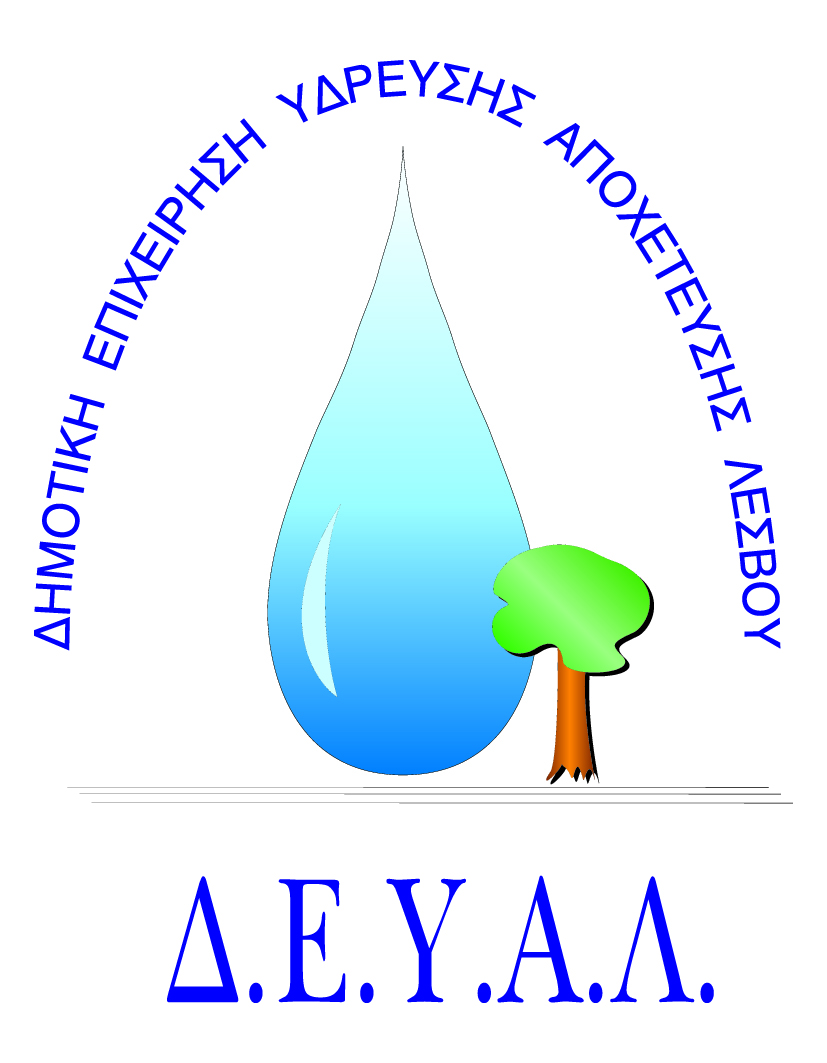 ΔΗΜΟΤΙΚΗ ΕΠΙΧΕΙΡΗΣΗ                                                               Ημερομηνία:ΥΔΡΕΥΣΗΣ ΑΠΟΧΕΤΕΥΣΗΣ                                             ΛΕΣΒΟΥ                                                                                                                     Προς                                                                                                                     Δ.Ε.Υ.Α. ΛέσβουΕΝΤΥΠΟ 1 - ΟΙΚΟΝΟΜΙΚΗ ΠΡΟΣΦΟΡΑ	Προς Υπογραφή Προσφέροντος ή Εκπροσώπου του……………………………………………………… Όνομα υπογράφοντος……………………………………………….Αρ. Δελτίου Ταυτότητας/ΔιαβατηρίουΥπογράφοντος………………………………………………..Ιδιότητα υπογράφοντος……………………………………………… ΘΕΜΑ:Προμήθεια ηλεκτρολογικού υλικού για τις ανάγκες της Αποθήκης της ΔΕΥΑ Λέσβου.     Αρ. πρωτ.:  5110/8-5-2018Α/ΑΠΟΣΟΤΗΤΑΠΕΡΙΓΡΑΦΗΤΙΜΗ ΜΟΝ. ΚΟΣΤΟΣ15ΡΕΛΕ ΙΣΧΥΟΣ 3P 11KW 230V AC 1NO 1NC25ΡΕΛΕ ΙΣΧΥΟΣ 3P 7,5KW 230V AC 1NO 1NC32ΡΕΛΕ ΕΝΑΛΛΑΓΗΣ 2 ΑΝΤΛΙΩΝ  PT418 ΜΕ 11 ΠΟΔΙΑ45ΡΕΛΕ ΕΛΕΓΚΤΗΣ  ΣΤΑΘΜΗΣ     PT414 ΜΕ 11 ΠΟΔΙΑ 55ΡΕΛΕ ΕΠΙΤΗΡ. ΑΣΥΜΕΤ. ΔΙΑΔΟΧΗΣ  ΦΑΣΕΩΝ PT431-11 ΠΟΔΙΑ65ΡΕΛΕ ΙΣΧΥΟΣ 3P 15KW 230V AC 1NO 1NC75ΡΕΛΕ ΙΣΧΥΟΣ 3P 20KW 230V AC 1NO 1NC810ΒΟΗΘ. ΕΠΑΦΕΣ ΓΙΑ ΡΕΛΕ ΙΣΧΥΟΣ Ν.Ο910ΒΟΗΘ. ΕΠΑΦΕΣ ΓΙΑ ΡΕΛΕ ΙΣΧΥΟΣ Ν.C105ΑΣΦΑΛΕΙΑ ΑΥΤΟΜΑΤΗ 10Α115ΑΣΦΑΛΕΙΑ ΑΥΤΟΜΑΤΗ 6Α125ΑΣΦΑΛΕΙΑ ΑΥΤΟΜΑΤΗ 16Α135ΑΣΦΑΛΟΔΙΑΚΟΠΤΗΣ 3Χ63Α 6ΚΑ145ΡΕΛΕ ΧΡΟΝΟΚ/ΣΗΣ 4-60sec PT4221510ΒΑΣΗ ΡΕΛΕ ΜΕ 11 ΠΟΔΙΑ165ΑΣΦΑΛΟΔΙΑΚΟΠΤΗΣ C3Χ32Α 6kA175ΑΣΦΑΛΟΔΙΑΚΟΠΤΗΣ C3Χ40Α 6kA185ΡΕΛΕ (ΜΙΚΡΟΡΕΛΕ) ΓΥΑΛΙΝΟ 230V/220V~ΠΗΝΙΟ 11 ΠΟΔΙΑ 195ΡΕΛΕ ΧΡΟΝΟΚ/ΣΗΣ 1-15min PT421-11ΠΟΔΙΑ205ΡΕΛΕ ΤΡΟΦΟΔΟΤΙΚΟ ΤΗΛ/ΣΜΟΥ  PT611-Α2 ΜΕ 11 ΠΟΔΙΑ 215ΔΕΚΤΗΣ ΣΥΣΤΗΜΑΤΟΣ  ΤΗΛ/ΣΜΟΥ PT612 ΜΕ 11 ΠΟΔΙΑ224ΡΕΛΕ ΕΝΙΣΧΙΤΗΣ ΦΛΟΤΕΡ 417 ΜΕ 11 ΠΟΔΙΑ 232ΡΕΛΕ ΧΡΟΝΟΡΕΛΕ ΑΣΤΕΡΑ ΤΡΙΓΩΝΟ PT420245ΔΙΑΚΟΠΤΗΣ ΠΙΝΑΚΑ  Φ22 1-0-2 (3ΘΕΣΕΩΝ)255ΑΣΦΑΛΟΔΙΑΚΟΠΤΗΣ C3Χ16Α 6kA262ΡΕΛΕ ΕΝΑΛΛΑΓΗΣ 2 ΑΝΤΛΙΩΝ  PT418 ΜΕ 8 ΠΟΔΙΑ 275ΡΕΛΕ ΕΛΕΓΚΤΗΣ  ΣΤΑΘΜΗΣ     PT414 ΜΕ 8 ΠΟΔΙΑ 284ΡΕΛΕ ΕΛΕΓΚΤΗΣ  ΣΤΑΘΜΗΣ     PT414S ΜΕ 11 ΠΟΔΙΑ 2910ΡΕΛΕ ΕΠΙΤΗΡ. ΑΣΥΜΕΤ. ΔΙΑΔΟΧΗΣ  ΦΑΣΕΩΝ PT431-8 ΠΟΔΙΑ305ΒΑΣΗ ΡΕΛΕ ΜΕ 8 ΠΟΔΙΑ312ΡΕΛΕ ΠΟΜΠΟΣ ΤΗΛΕΧΕΙΡΙΣΜΟΥ ΡΤ 680324ΡΕΛΕ ΧΡΟΝΟΚ/ΣΗΣ 1-15min PT424-11ΠΟΔΙΑ332ΤΡΟΦΟΔΟΤΙΚΟ ΡΕΛΕ ΠΟΜΠΟΥPT6833410ΦΙΣ ΛΑΣΤΙΧΟ ΣΟΥΚΟ ΑΡΣΕΝΙΚΟ355ΚΑΛΩΔΙΟ ΚΕΡΑΙΑΣ ΤΗΛ/ΣΜΟΥ ΜΕ ΚΟΝΕΚΤΟΡΑ 7m365ΧΡΟΝΟΔΙΑΚΟΠΤΗΣ ΜΕ ΕΦΕΔΡΙΑ 24H 220V~3710ΦΙΣ ΛΑΣΤΙΧΟ ΣΟΥΚΟ ΘΗΛΙΚΟ382ΧΡΟΝΟΔΙΑΚΟΠΤΗΣ ΕΒΔΟΜΑΔΙΑΙΟΣ ΜΕ ΕΦΕΔΡΙΑ 220V~395ΚΕΡΑΙΑ ΣΥΣΤ. ΤΗΛΕΧ/ΣΜΟΥ PDIP1414010ΤΑΙΝΙΑ  Νο23 ΑΥΤΟΒΟΥΛΚΑΝΙΖΟΜΕΝΗ 19mm X 9,15m4130ΤΑΙΝΙΑ ΜΟΝΟΤΙΚΗ 19mm X 20m424ΔΕΜΑΤΙΚΑ ΗΛΕΚΤΡ. 540Χ7,8 (100τεμ)432ΠΙΕΣΟΣΤΑΤΗΣ ΑΠΛΟΣ 16ΑΤΜ442ΠΙΕΣΟΣΤΑΤΗΣ ΟΘΟΝΗΣ RANGO454ΦΙΣ ΤΡΙΦΑΣΙΚΟ ΘΗΛΥΚΟ464ΦΙΣ ΤΡΙΦΑΣΙΚΟ ΑΡΣΕΝΙΚΟΚΑΘΑΡΗ ΑΞΙΑΚΑΘΑΡΗ ΑΞΙΑΚΑΘΑΡΗ ΑΞΙΑΚΑΘΑΡΗ ΑΞΙΑΦΠΑ…..%ΦΠΑ…..%ΦΠΑ…..%ΦΠΑ…..%ΣΥΝΟΛΟΣΥΝΟΛΟΣΥΝΟΛΟΣΥΝΟΛΟ